H O T Ă R Â R E A  Nr. 10830 octombrie 2015privind aprobarea  procedurii schemei de ajutor de minimis, reprezentând scutiri de la plata majorărilor de întârziere şi penalităţilor aferente impozitelor şi  taxelor locale, chiriilor, redevențelor şi altor obligaţii la bugetul local, datorate de către societăţile comerciale/cooperatiste care au calitatea de contribuabili ai bugetului local al Municipiului Dej	Consiliul Local al Municipiului Dej, întrunit în şedinţa de lucru ordinară din data  de 30 octombrie  2015; Având în vedere proiectul de hotărâre, prezentat din iniţiativa primarului Municipiului Dej, întocmit în baza Raportul Nr. 16.866 din data de 1 septembrie 2015, al Serviciului de impozite şi taxe locale, privind propunerea de aprobare a scutirii de la plata majorărilor de întârziere şi penalităților aferente impozitelor şi taxelor locale,  redevențelor, chiriilor şi altor obligații,   datorate bugetului  local de către societăţile comerciale/cooperatiste care au calitatea de contribuabili ai bugetului local al Municipiului Dej, proiect avizat favorabil în ședința de lucru a comisiei economice din data de 30 septembrie 2015;Reţinând  prevederile   Legii  Nr. 31/ 1990  privind   societăţile  comerciale,  republicată  şi modificată; ale Regulamentului Comisiei Europene Nr. 1.998/2006  privind aplicarea ’art. 87’ şi ’art. 88’ din Tratatul de  instituire a Comunităţii  Europene în  cazul  ajutoarelor  de minimis, publicat în Jurnalul Oficial al Uniunii Europene Nr. L 379/28 decembrie 2006; ale Hotărârea Guvernului Nr. 651/2006 privind  aprobarea  politicii  în domeniul ajutorului de stat în perioada 2006-2013, precum şi liniile directoare privind ajutoarele de stat pentru salvarea şi restructurarea întreprinderilor aflate în  dificultate,  publicate  în  Jurnalul Oficial al Uniunii Europene Nr. C244/01.10.2004; ale Ordonanței de Urgență a Guvernului Nr. 77/2014; ale Legii Nr. 273/2006 privind  finanţele publice locale,  modificată ; ale  Legii  Nr. 215/2001  privind  administraţia  publică  locală, republicată  şi modificată, art. 125 din Ordonanța Guvernului Nr. 92/2003 privind Codul de procedură fiscală, republicată şi modificată; ale Legii Nr. 52/2003  privind  transparenţa  decizională în administraţia publică ; ale Hotărârii Guvernului Nr.  1050/2004 privind aprobarea Normelor metodologice de aplicare a Ordonanţei Guvernului Nr. 92/2003 privind Codul de procedură  fiscală; ale art. 286 din Legea Nr. 571/2003 privind Codul  fiscal,  modificată;  ale  pct. 221\ 1  din  Hotărârea Guvernului  Nr.  44/2004  privind  aprobarea  Normelor metodologice de aplicare a Legi i Nr. 571/2003 privind Codul fiscal , modificată ;Potrivit  dispoziţiunilor ‘art. 36’, ’39’ şi ’45’, alin. (2) din Legea  Nr. 215/2001, a  administraţiei  publice locale, republicată cu modificările şi completările ulterioare,                                                 H O T Ă R Ă Ş T E:Art. 1. Aprobă  procedura  schemei de ajutor  de minimis reprezentând  scutiri  de  la plata  majorărilor de întârziere  şi  penalităţilor  aferente  impozitelor  şi  taxelor  locale, chiriilor,  redevențelor  şi  altor obligaţii la bugetul local, datorate de către societățile  comerciale/cooperatiste care  au  calitatea de contribuabili ai  bugetului local al Municipiului  Dej, aprobată prin Hotărârea Consiliului Local Dej Nr. 59/28 iunie 2013, până la data de 31 decembrie 2015, cu depunerea cererilor până la 15 decembrie 2015 în  conformitate  cu  Anexa  care  face parte  integrantă din prezenta  hotărâre.Art.  2.  Prezenta   schemă   de   ajutor   de   minimis   se   fundamentează   pe   prevederile Regulamentului Comisiei Europene Nr. 1.998/2006 privind aplicarea ’art. 107’ şi ’108’ din Tratatul privind funcţionarea Uniunii Europene şi este exceptată de la obligaţia notificării către Comisia Europeană, conform criteriilor prevăzute de documentul mai sus menţionat.         Art. 3. Cu ducerea la îndeplinire a prevederilor prezentei  hotărâri se încredinţează  Direcţia Economică din cadrul Primăriei Municipiului Dej.                                   Preşedinte de şedinţă,Mureșan TraianNr. consilieri în funcţie - 19						Nr. consilieri prezenţi   - 19 Nr. voturi pentru	  -  19  	Nr. voturi împotrivă	  -	Abţineri		  -	 		          Contrasemnează								   SECRETAR,								Jr. Pop Cristina 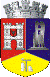 ROMÂNIAJUDEŢUL CLUJCONSILIUL LOCAL AL MUNICIPIULUI DEJStr. 1 Mai nr. 2, Tel.: 0264/211790*, Fax 0264/223260, E-mail: primaria@dej.ro